Term:  Summer 2       Week: Monday 29th JuneMrs Calley’s English Group – words silent lettersLOOKSAYCOVERMONDAYWRITE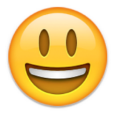 CHECK  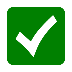 TUESDAYWRITE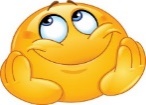 CHECK  WEDNESDAYWRITE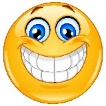 CHECK  THURSDAYWRITE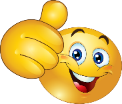 CHECK  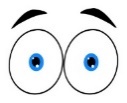 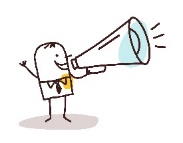 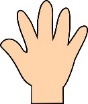 MONDAYWRITECHECK  TUESDAYWRITECHECK  WEDNESDAYWRITECHECK  THURSDAYWRITECHECK  1. guide1. guide1. guide2. guard2. guard2. guard3. gnome3. gnome3. gnome4. gnaw4. gnaw4. gnaw5. whale5. whale5. whale6. wheat6. wheat6. wheat7. build7. build7. build8. honest8. honest8. honestHigh frequency words practice:High frequency words practice:High frequency words practice:High frequency words practice:High frequency words practice:High frequency words practice:High frequency words practice:High frequency words practice:High frequency words practice:High frequency words practice:High frequency words practice:9. different9. different9. different10. difficult10. difficult10. difficultFRIDAY – Use both of these words to create your own sentence that makes sense and is punctuated correctly:FRIDAY – Use both of these words to create your own sentence that makes sense and is punctuated correctly:FRIDAY – Use both of these words to create your own sentence that makes sense and is punctuated correctly:FRIDAY – Use both of these words to create your own sentence that makes sense and is punctuated correctly:differentdifficultTerm:  Summer 2          Week: Monday 29th JuneTerm:  Summer 2          Week: Monday 29th JuneMr Garry’s English GroupLOOKSAYCOVERMONDAYWRITECHECK  TUESDAYWRITECHECK  WEDNESDAYWRITECHECK  THURSDAYWRITECHECK  MONDAYWRITECHECK  TUESDAYWRITECHECK  WEDNESDAYWRITECHECK  THURSDAYWRITECHECK  1.  tree1.  tree1.  tree2.  leaf2.  leaf2.  leaf3.  soil3.  soil3.  soil4.  wild4.  wild4.  wild5.  animal5.  animal5.  animal6. insect6. insect6. insect7. garden7. garden7. garden8. mamel8. mamel8. mamel9. nature9. nature9. nature10. foiliage10. foiliage10. foiliageFRIDAY – Use both of these words to create your own sentence that makes sense and is punctuated correctly:FRIDAY – Use both of these words to create your own sentence that makes sense and is punctuated correctly:gardenfoiliage